3 – Athlétisme Hivernal Mise à jour : 5 octobre 2017Sommaire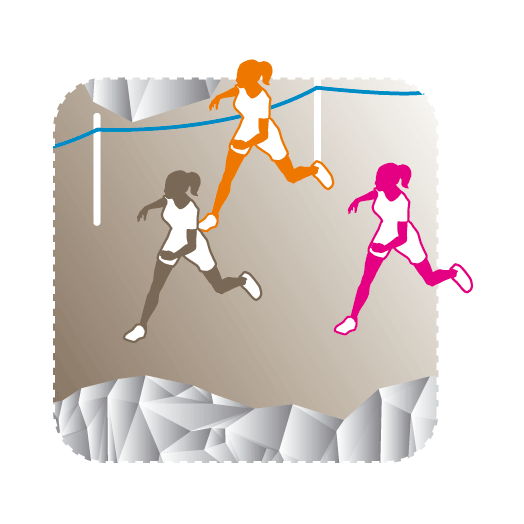 IntroductionLa règlementation du sport se réfère à la fois au Règlement Intérieur, au Règlement Fédéral UNSS et à la fiche sport.La fiche sport Athlétisme Hivernal a pour objectif de préciser à travers les trois axes de développement de l’UNSS, Accessibilité, Innovation et Responsabilité, les directives réglementaires et les moyens de développement du sport.La fiche sport donne le cadre obligatoire des championnats inter-académiques et de France.Elle offre par ailleurs des pistes de développement et une grande souplesse d’organisation du sport pour les AS et lors des phases départementales et académiques. Elle intégre dans la vie des AS et dans le déroulement des championnats les axes prioritaires du PNDSS.La Direction Nationale après concertation avec la CMN, peut décider, en fonction du nombre d’inscrits à la date butoir des qualifications, d’annuler un CF.En tout état de cause un CF ne pourra être organisé avec moins de QUATRE AS qualifiées.Valable l’année scolaire 2017 - 2018, la Fiche Sport pourra être mise à jour au cours de cette période.Pour un sport scolaire ambitieux démocratisé et accessible à tous les publics, sur tous les territoires, ouvert sur le monde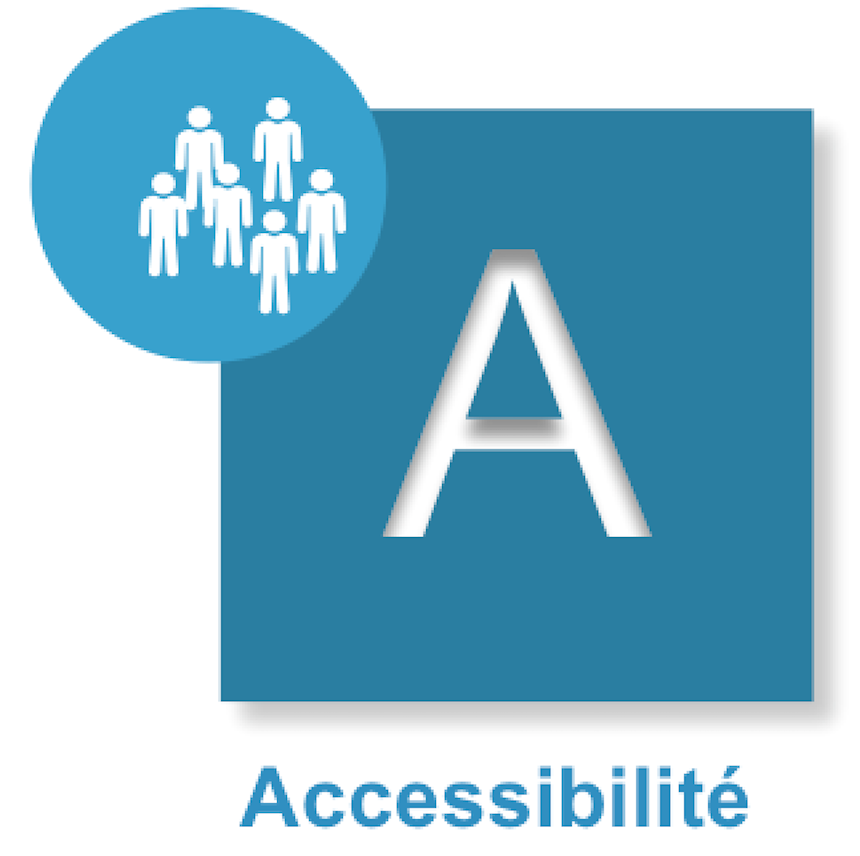 CompétitionCalendrierSe référer au Fichier « Calendrier des Championnats de France », régulièrement mis à jour sur le site.Catégories d’âge 2018Modalités de remboursement aux équipes La Direction nationale effectue des remboursements des déplacements aux championnats de France en fonction des kms parcourus et du nombre de personnes transportées. Certificat MédicalLe Certificat Médical n’est plus nécessaire sauf pour les sports suivants :Rugby,Boxe AssautSavate boxe française,Tir sportif,Parapente.Conditions de participation pour les équipes d’établissement et excellence championnats de France UNSS athlétisme hivernalLes Championnats par Équipe d’Établissement sont ouverts à toutes les équipes d’association sportive sauf :Les Associations Sportives étant classées les 2 années précédentes dans les 4 premières lors des championnats de France UNSS par Équipe d’Établissement d’athlétisme dans la même catégorie d’âge, de sexe, et de même challenge (annexe 1)Si ces équipes ne sont pas classées dans les 4 premières lors des championnats excellence, elles pourront à nouveau s’inscrire en championnat équipe établissement l’année n+1Les Associations Sportives étant classées l’année précédente dans les 4 premières lors des championnats de France UNSS Excellence d’athlétisme hivernal dans la même catégorie d’âge et de sexe, (annexe 2)Cette disposition ne concerne pas les équipes émanant de Section Sportive Scolaire qui doivent concourir en Excellence et peuvent concourir également en équipe d’établissement sous deux conditions :avoir renseigné à la date du 14 novembre 2017 tous leurs élèves inscrits en section sportive scolaireavoir une équipe de l’association sportive inscrite qui a effectivement participé en excellence dans la même catégorie d’âge et de sexePour les équipes d’Association Sportive nommées dans ce tableau (annexe 2), et dans ce cas seulement, AUCUNE équipe d’Établissement ne peut participer au Championnat de France par Équipe d’Établissement y compris aux phases académiquesLes équipes d’Associations Sportives comportant UN élève inscrit sur la liste des Sections Sportives Scolaires, et sur les listes de Haut Niveau du Ministère des Sports (Haut Niveau, Jeunes, Espoir). les Associations Sportives n’ayant pas assisté au Protocole des championnats de France en 2017 (Annexe 3).les Associations Sportives ayant fait forfait dans les huit jours précédant les championnats de France en 2017 (Annexe 4).Championnats de France UNSS Athlétisme HivernalPrécisions RéglementairesLa qualification pour les Championnats de France ne peut se faire qu’à l’issue de l’organisation d’un championnat d’Académie (ou d’une organisation UNSS départementale ou inter-académique).Le Championnat de France est ouvert à toutes les équipes d’établissement ou de sections sportives scolaires.Au Championnat de France, une Association Sportive ne peut qualifier qu’une seule équipe par challenge, mais peut être présente sur plusieurs challenges différents.Le total obtenu par l’équipe est l’addition des points réalisés par les 4 meilleurs athlètes, avec au moins 1 fille et 1 garçon dans le classement.Chaque athlète peut participer à 2 challenges maximum, y compris aux 2 challenges courses (vitesse et haies).Il ne peut participer qu’à une seule épreuve dans le challenge Sauts (1 seul saut autorisé).Chaque athlète participe aux épreuves correspondant à sa catégorie d'âge. Les épreuves sont cotées en tenant compte des tables propres à chaque catégorie (y compris pour les Seniors 1ère et 2ème  années).En cas d'égalité les équipes seront départagées à la meilleure 4ème cote, puis 3ème, 2ème, 1ère etc...Une académie ne pourra avoir plus de 3 équipes retenues par challenge.Au championnat de France et uniquement à ce stade, un podium récompensera les challenges des équipes « excellence », pour chaque niveau, et ce quelle que soit la place au classement général.CF ATHLETISME HIVERNAL 2018Quotas & Spécialités des Jeunes Officiels par Académie12 académies doivent fournir 1 Jeune Juge soit en SAUTS soit en LANCERS.13 académies doivent fournir 1 Jeune Juge soit STARTER soit COURSES soit CHONOMETREUR.L’académie organisatrice fournit le complément nécessaire.Le service régional UNSS désigne le Jeune Juge de l’académie qui officiera durant le CF UNSS.2 Pour les CF d’Athlétisme Hivernal, les organisateurs doivent former un pool local de 17 à 19 JO Jeunes Juges au minimum répartis comme suit :3 à 5 en Courses1 à 2 Chronos1 à 2 Starter7 à 9 en Sauts2 à 4 en LancersModalités pour les Associations Sportives ExcellenceSaisie en ligne des Élèves de Sections Sportives ScolairesChaque Service Régional fournira à la Direction Nationale la liste de ses Sections Sportives Scolaires avec leurs effectifs.L’identification des élèves inscrits dans ces Sections sera à la charge des responsables des Sections lors de la prise de licence.Ils devront inscrire TOUS les élèves de la liste officielle déposée au Rectorat.Date butoir :16 décembre 2017À cette date, un listing de tous les élèves inscrits dans les Sections Sportives Scolaires sera réalisé, vérifié par la Direction Nationale et transmis à tous les services.Faute de saisie des élèves ou en cas de saisie partielle de la liste rectorale à la date indiquée, TOUS les élèves de l’Association Sportive seront considérés comme appartenant à la Section Sportive Scolaire et donc interdits de participation aux Championnats de Handball par Équipe d’Établissement dans la catégorie concernée.Remontée des résultats des Championnats qualificatifsChaque Directeur de Service Régional saisira dans un module dédié à cet effet sur OPUSS les résultats et classements des Championnats académiques ou inter-académiques selon les sports en respectant les dates butoir inscrites sur le Calendrier des Championnats de France.Un espace sera réservé aux demandes de repêchages, qu’il faudra ensuite faire valider par le document du Règlement Fédéral UNSS.Date limite de transmission des résultats académiques par les directeurs régionaux :16 décembre 2017Après les dates limites de transmission des qualifications académiques, aucun résultat qualificatif aux Championnats par Équipe d’Établissement / Excellence ne sera pris en compte.Adresse de saisie :	http://udb.unss.org/qualifscfCode d’accès : 	propre à chaque SR Pour un sport scolaire innovant, s’appuyant sur les besoins et les attentes des licenciés, qui promeut sa différence par l’ouverture et la créativité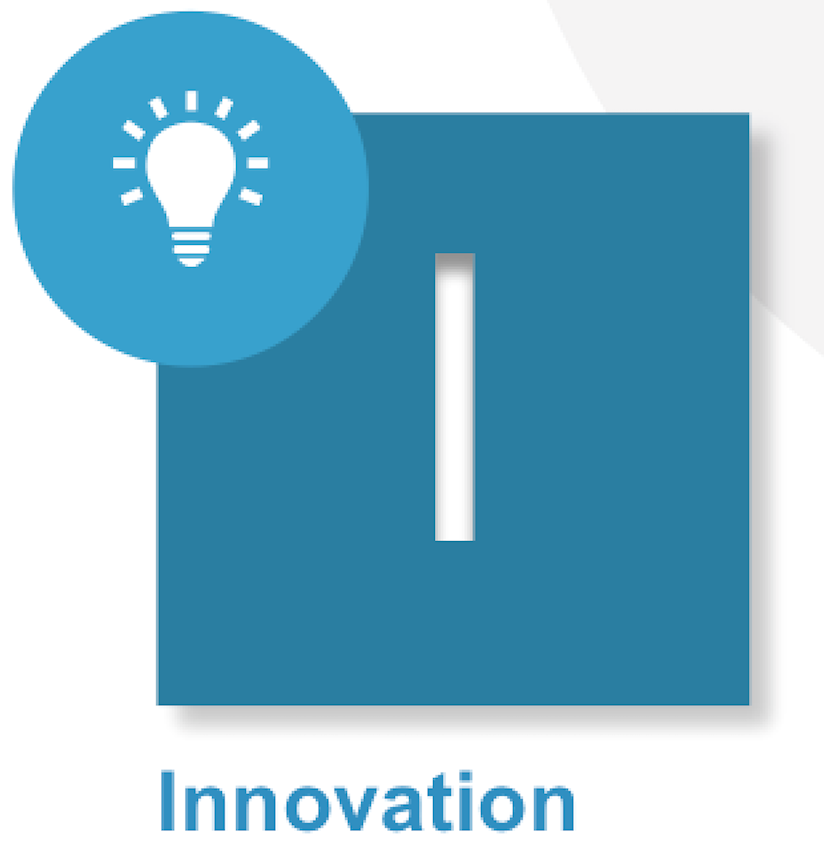 HandicapIntégration possible d’un compétiteur en situation de handicap dans un championnat, table de cotation sur 45. Cf CMN athlétisme / CMN Sport Partagé pour construction des tables de cotation et formules. International – Championnat du monde scolaire ISF« Gymnasiade » du 02 au 09 mai 2018, à Marrakech, MarocUne circulaire de qualification UNSS FFA précisera les modalités de sélection de l’équipe de France scolaire d’athlétisme qui prendra part à cet évènement mondial.Un comité de sélection FFA UNSS procèdera à la sélection des élèves qui composeront la délégation.Les élèves sélectionnés doivent être licenciés UNSS et avoir pris part à une compétition UNSS.Informations – site web de la fédération internationale du sport scolaire – www.isfsports.orgRelations AEFE (agence pour l’enseignement français à l’étranger)Des invitations aux pays limitrophes seront envoyées pour une participation lors des championnats de France. Les établissements du réseau AEFE participent aux compétitions de l’UNSS.Les associations sportives de France peuvent participer aux manifestations sportives inititiées par l’AEFE.Le calendrier des évènements d’athlétisme AEFE est disponible sur OPUSS. Une association sportive UNSS peut aussi développer un projet de coopération avec un établissement ou une zone AEFE (formation de Jeunes Juges, développement de championnat scolaire d’athlétisme, formation d’enseignants d’eps en athlétisme scolaire etc.)SantéCourse Solidarité « Le DéFit’ »– Sport santé à instaurer dans chaque cross ou évènement athlétisme. Informations auprès des SD et SR UNSS. Documents, éléments de communication et informations sur OPUSS « Le DéFit’ »Objectif : lutter contre la sédentarité.« Promouvoir la santé par le sport » - Lutter contre l’inactivité physique permet de gagner des années de vie en bonne santé, de diminuer ou de prévenir les risques liés aux maladies chroniques (pôle ressources national sport et santé – ministère des sports)Equipe de 2, 1 parcours en boucle, format adaptatble sur site : course à obstacle facile, course tout terrain, marche, marche nordique possible, course avec passage par ateliersPrévention des conduites à risque dans la pratique de l’activité.Faire de l’ensemble des crosscountry UNSS, rassemblements massifs pour nos licenciés et enseignants d’EPS, des évènements également axés sur une véritable sensibilisation en action des problématiques de sport-santé (stands, ateliers, prévention etc.). Clip: http://www.dailymotion.com/video/x4t574z  Développement DurableLa pratique de l’athlétisme entraine une connaissance des structures mises à disposition où les athlètes évoluent et le respect de celles-ci.1 gourde par compétiteur, verre ou vaisselle réutilisableCohérence et choix d’emplacement des parcours pour les compétitions.Intégration harmonieuse des parcours dans l’environnement naturel et urbain. Privilégier les parcours à contours naturels, respectant l’espace déjà tracé, limitant l’utilisation de rubaliseCohérence dans les plans de transports des compétiteurs et participants, en mutualisant l’ensemble des solutions de transports et en privilégiant autant que possible la mobilité douce, afin de limiter l’impact sur l’environnement.Limitation des déchets sur les compétitions : réduction à la source, réutilisation et recyclage autant que possible. Rubalise bio dégradable, ou ré utilisable.Limitation maximale des supports papiers dans les communications et documents administratifs (informations, convocations etc..).Engagement citoyen, implication des licenciés dans la vie interne et extra sportive de l’association sportive. Respect, fairplay et protocole de début et d’après manifestation.Collecte et réutilisation d’équipements et vêtements sportifs.Nouvelles pratiquesOutre les compétitions traditionnelles, les formes nouvelles de pratique permettent de nombreuses rencontres, avec des règlements adaptés.Les expériences locales permettent d’étudier des pratiques innovantes, tenant compte des spécificités locales et des contraintes d’organisation, d’identifier les pratiques intéressantes et de les proposer ensuite au niveau national.FillesLe trophée « Camille Muffat - Fille en Or UNSS » peut être mis en place au niveau départemental et académique en 2016 2017.Quartiers prioritairesImplication dans les organisations des championnats départementaux, académiques et de France.FormationEn complément du programme « Vers une génération responsable » destiné aux Jeunes arbitres, Jeunes organisateurs et Jeunes dirigeants, l’UNSS développe un pôle formation à destination des enseignants d’EPS, animateur de l’association sportive.Concernant le crosscountry et l’athlétisme :Sur chaque championnat de France, une soirée formation sera réalisée à destination des enseignants présents sur l’événement. À destination des spécialistes, mais aussi des enseignants participant à l’organisation, l’enjeu est de permettre par une relation UNSS-comité/ligue d’athlétisme, la valorisation et la diffusion des bonnes pratiques. Les thématiques et l’organisation de la formation sont du ressort de l’UNSS et du comité et/ou de la ligue FFA.Des formations « sport santé » pourront être proposées par l’UNSS et ses partenaires lors de chaque cross ou chaque évènement athlétisme.Éthique – Protocole fin de rencontrePour être en conformité  avec le Règlement Fédéral UNSS, chaque match se terminera de la façon suivante :Tous les concurrents se serrent la main.SécuritéPour un sport scolaire éthique, solidaire démocratique et responsable, pour favoriser l’engagement, le vivre ensemble et les projets collectifs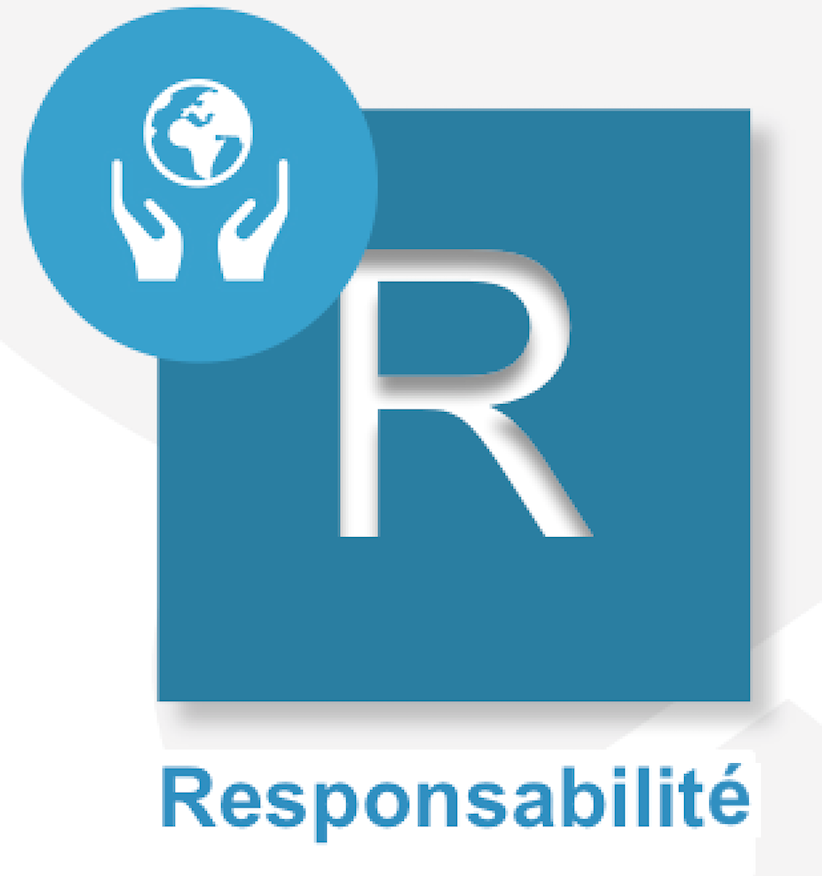 La circulaire n° 2010-125 du 18 août 2010 relative au sport scolaire incite à valoriser le Jeune Officiel par la remise d’un diplôme quelle que soit sa mission. Cette fonction contribue non seulement au développement de sa personne par les différentes responsabilités qu’il occupe, mais lui permet aussi d’acquérir des connaissances et des compétences valorisées au sein de l’UNSS. La mobilisation de l’école pour les valeurs de la République du 22 janvier 2015 rappelle l’importance du parcours citoyen dans la vie associative plus particulièrement la mesure 3 : « La vice-présidence des associations sportives par les élèves sera systématisée, et les prises de responsabilité au sein des associations sportives valorisées. Les formations de jeunes coaches et de jeunes arbitres seront développées ».L’UNSS au travers de ces différentes compétitions et formation à la capacité de proposer aux jeunes licenciés de s’impliquer dans différents rôles :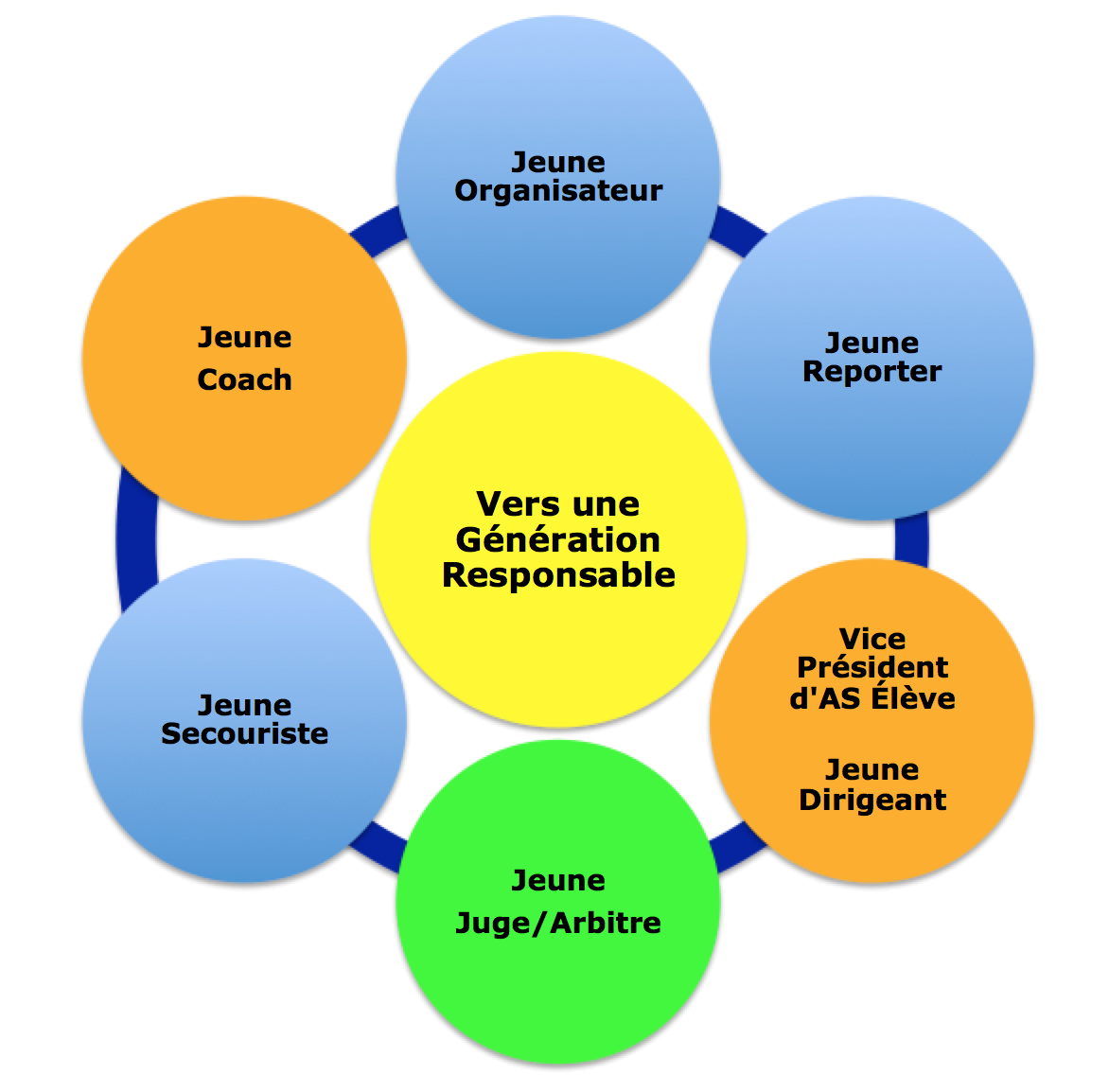 Le Jeune arbitre/jugeL’élève du collège ou du lycée a la possibilité de suivre une formation afin de pouvoir officier au sein des rencontres sportives, de s’engager dans la vie associative et ce, dans le cadre de l’Union Nationale du Sport Scolaire. Chaque activité possède un livret Jeune Arbitre spécifique à l’activité et disponible sur le site national de l’UNSS. Il permet de proposer à l’élève et à l’enseignant les contenus à acquérir à chaque niveau de certification.La formation des Jeunes arbitres doit être liée à la pratique.Les meilleurs Jeunes Arbitres hors académie ont la possibilité d’officier à un championnat de France si :le nombre de Jeunes arbitres est insuffisant (pool local et équipe) pour le déroulement du CF,leur nombre est défini par les membres de la CMN,les Jeunes arbitres doivent être inscrits par les services régionaux auprès de la Direction Nationale à la date butoir des remontées des qualifiés académiques du sport concerné,les organisateurs des championnats de France doivent faire remonter auprès du DNA en charge de l’activité la fiche récapitulative des meilleurs JO hors académie (fiche n°51 JO).Dispositif du haut niveau du sport scolaireLa circulaire n°2012-093 du 08 juin 2012 précise que « les jeunes officiels certifiés au niveau national ou international… peuvent valider un enseignement facultatif ponctuel à l'identique des sportifs de haut niveau. Les listes des candidats concernés sont proposées par les fédérations sportives scolaires ».L’arrêté du 07 juillet 2015 précise que ce dispositif est également accessible pour les élèves inscrits au baccalauréat professionnelCette formation est assurée au sein de chaque AS. Un livret spécifique par activité est dédié à cette formation. Il est téléchargeable sur le site www.unss.orgPasserelles possibles des jeunes arbitres entre l’UNSS et la FFALa convention entre l’UNSS et la FFA précise que le jeune arbitre de certification de niveau départemental, académique ou national permet une équivalence :Certification départementaleLa certification de niveau départemental UNSS permet le titre de JA départemental.Certification académiqueLa certification de niveau académique UNSS permet le titre de JA départemental ou régional.Ces équivalences peuvent être obtenues en prenant contact auprès du comité départemental (service formation).Certification nationaleLa certification de niveau national UNSS permet le titre d’arbitre national – de 18 ans. Cette équivalence peut être obtenue en prenant contact auprès du comité régional (service formation). Le Jeune CoachEn référence au bulletin officiel de l’Éducation Nationale du 19 septembre 2013 « L’UNSS devra développer la formation de jeunes coachs – animateurs, diverses remontées des enseignants d’EPS prouvant que les élèves prennent souvent en charge des tâches liées à l’échauffement, l’entraînement, la tactique, la stratégie, l’encadrement ».Les orientations du MEN du 22 janvier 2015 à l’occasion de  la Grande mobilisation de l’École pour les valeurs de la République (mesure 3) rappellent à la valorisation de l’engagement associatif des élèves par « les formations des jeunes coachs et des jeunes arbitres seront développées ».Pour les sports collectifs le jeune coach est obligatoire et non compétiteur. Il officie seul ou en binôme et doit être repéré (tee shirt Maif orange). Il se rajoute donc à la composition de l’équipe.Pour les sports individuels, le jeune coach est obligatoire et compétiteur intégré à l’équipe et doit être repéré (tee shirt Maif orange).Pour le sport partagé, le jeune coach est obligatoire et non compétiteur. Il se rajoute donc à la composition de l’équipe (tee short Maif orange) et doit être repéré.NB :Le Jeune coach ne peut être Jeune Juge /Jeune Arbitre ou Jeune Reporter.Une équipe sans jeune coach sera déclassée.Pour plus de précision par activité se référer au livret Jeune Juge / Jeune Arbitre de l’activité et au dossier « Jeune Officiel, Vers une Génération Responsable »Un jeune coach est un élève licencié UNSS qui connaît l’activité et adopte une attitude respectueuse, loyale, constructive et citoyenne (définition reprise du cadre général jeune coach). Il n’y a pas de certification mais une validation de l’engagement sur OPUSS.Le jeune coach accompagne l’équipe et se positionne comme adjoint du professeur d’EPS, animateur d’AS dans la gestion du groupe. Le niveau d’intervention du jeune coach varie en fonction de son âge, de sa maturité et de son investissement. Les membres de la Commission Mixte NationaleDirecteur adjoint de l’UNSS en charge de l’activité : Christophe LUCZAKUNSSJean-Luc MARTIN 	Responsable Jeunes Officiels UNSSEmilie COLSENET		Fred MOUTARDE		Magalie DEROUICHE 	FFADidier VAREECKEGilles BEULAIGNEPhilippe LEYNIERDélégués techniques UNSSDidier DONNETTE	Responsable FormationHélène FALCON 	Philippe GONZALEZ 	Responsable CommunicationEmmanuel BEDUAnnexe 1Vitesse CollègesNéant Haies CollègesNéantSauts CollègesCollège WANDA LANDOWSKA – académie VersaillesLancers CollègesCollège DE LA SOUFFEL	- académie StrasbourgCollège Félix Aladin FLEMIN	- académie Guadeloupe	Vitesse Lycées	NéantHaies Lycées	4596		Lycée SUD DES LANDES	- académie BordeauxSauts Lycées	4596		Lycée SUD DES LANDES	- académie BordeauxLancers Lycées9202		Lycée MILITAIRE – académie Dijon16504	Lycée PRYTANEE NATIONAL MILITAIRE – académie NantesAnnexe 2Annexe 3NÉANTAnnexe 4NÉANTIntroductionIntroductionPage 3I.Pour un sport scolaire ambitieux démocratisé et accessiblePage 4II.Pour un sport scolaire innovantPage 12III.Pour un sport scolaire éthique, solidaire démocratique et responsablePage 15Membres CMNMembres CMNPage 19AnnexesAnnexesPage 20Benjaminsnés en 2005 2006 et 2007Minimesnés en 2003 et 2004Cadetsnés en 2001 et 2002Juniorsnés en 1999 et 2000Seniorsnés en 1998 et avantCOLLÈGEsLYCÉEsLicenciÉs autorisÉsMinimesCadetsMinimesCadetsJuniorsSeniorsComposition des Équipes4 à 5 compétiteurs dans 1 ChallengeMixité obligatoire, au moins 1 fille et 1 garçon dans le classement.4 à 5 compétiteurs dans 1 ChallengeMixité obligatoire, au moins 1 fille et 1 garçon dans le classement.Jeune officiel1 Jeune Juge par académie qualifiée (Cf. Page 16), désigné par le Service Régional UNSS.Niveau académique minimum (pastille jaune).Il peut être d’une autre association sportive de l’académie.Il ne peut pas être compétiteur.En cas d’absence, l’association sportive ou les associations sportives concernées ne pourront participer au championnat de France.1 Jeune Juge par académie qualifiée (Cf. Page 16), désigné par le Service Régional UNSS.Niveau académique minimum (pastille jaune).Il peut être d’une autre association sportive de l’académie.Il ne peut pas être compétiteur.En cas d’absence, l’association sportive ou les associations sportives concernées ne pourront participer au championnat de France.JEUNE COACH1 Jeune Coach obligatoire par équipe qualifiée, intégré à l’équipe1 Jeune Coach obligatoire par équipe qualifiée, intégré à l’équiperÈglementRèglement UNSS (Voir Brochure UNSS)Règlement UNSS (Voir Brochure UNSS)Formule de compÉtition4 Challenges sont organisésVitesseHaiesSautsLancersL’épreuve se déroule suivant le principe d’un championnat d’athlétisme.4 Challenges sont organisésVitesseHaiesSautsLancersL’épreuve se déroule suivant le principe d’un championnat d’athlétisme.COLLÈGEsLYCÉEsModalitÉS de qualification (Établissement et excellence)- Challenges VitesseCollèges : 20 meilleures équipes championnes d’Académie Equipes d’Etablissement + 10 meilleurs totaux (toutes AS confondues)Lycées : 20 meilleures équipes championnes d’Académie Equipes d’Etablissement + 10 meilleurs totaux (toutes AS confondues)Challenges HaiesCollèges : 20 meilleures équipes championnes d’Académie Equipes d’Etablissement + 10 meilleurs totaux (toutes AS confondues)Lycées : 20 meilleures équipes championnes d’Académie Equipes d’Etablissement + 10 meilleurs totaux (toutes AS confondues)Challenge SautsCollèges : 20 meilleures équipes championnes d’Académie Equipes d’Etablissement + 13 meilleurs totaux (toutes AS confondues)Lycées : 	20 meilleures équipes championnes d’Académie Equipes d’Etablissement+ 13 meilleurs totaux (toutes AS confondues)Challenge PoidsCollèges : 12 meilleures équipes championnes d’Académie Equipes d’Etablissement + 8 meilleurs totaux (toutes AS confondues)Lycées : 12 meilleures équipes championnes d’Académie Equipe d’Etablissement + 8 meilleurs totaux (toutes AS confondues)- Challenges VitesseCollèges : 20 meilleures équipes championnes d’Académie Equipes d’Etablissement + 10 meilleurs totaux (toutes AS confondues)Lycées : 20 meilleures équipes championnes d’Académie Equipes d’Etablissement + 10 meilleurs totaux (toutes AS confondues)Challenges HaiesCollèges : 20 meilleures équipes championnes d’Académie Equipes d’Etablissement + 10 meilleurs totaux (toutes AS confondues)Lycées : 20 meilleures équipes championnes d’Académie Equipes d’Etablissement + 10 meilleurs totaux (toutes AS confondues)Challenge SautsCollèges : 20 meilleures équipes championnes d’Académie Equipes d’Etablissement + 13 meilleurs totaux (toutes AS confondues)Lycées : 	20 meilleures équipes championnes d’Académie Equipes d’Etablissement+ 13 meilleurs totaux (toutes AS confondues)Challenge PoidsCollèges : 12 meilleures équipes championnes d’Académie Equipes d’Etablissement + 8 meilleurs totaux (toutes AS confondues)Lycées : 12 meilleures équipes championnes d’Académie Equipe d’Etablissement + 8 meilleurs totaux (toutes AS confondues)Titres dÉcernÉs-Champion de France par Équipe d’Établissement Collèges Challenge Vitesse-Champion de France par Équipe d’Établissement Collèges Challenge Haies-Champion de France par Équipe d’Établissement Collèges Challenge Sauts-Champion de France par Équipe d’Établissement Collèges Challenge Poids-Champion de France par Équipe d’Établissement Lycées Challenge Vitesse-Champion de France par Équipe d’Établissement Lycées Challenge Haies-Champion de France par Équipe d’Établissement Lycées Challenge Sauts-Champion de France par Équipe d’Établissement Lycées Challenge PoidsTitres dÉcernÉs-Champion de France Excellence Collèges Challenge Vitesse-Champion de France Excellence Collèges Challenge Haies-Champion de France Excellence Collèges Challenge Sauts-Champion de France Excellence Collèges Challenge Poids-Champion de France Excellence Lycées Challenge Vitesse-Champion de France Excellence Lycées Challenge Haies-Champion de France Excellence Lycées Challenge Sauts-Champion de France Excellence Lycées Challenge PoidsCF UNSS 2018 ►CF Hivernal à Bordeaux Règles ►1 Jeune Juge par académie formé et certifié niveau académique en :Service Régional ▼Spécialité du Jeune JugeAIX/MARSEILLESauts ou LancersAMIENSSauts ou LancersBESANÇONStarter ou Courses ou ChronoBORDEAUXOrganisateur CAENStarter ou Courses ou ChronoCLERMONT-FERRANDSauts ou LancersCORSEStarter ou Courses ou ChronoCRÉTEILStarter ou Courses ou ChronoDIJONStarter ou Courses ou ChronoGRENOBLESauts ou LancersLILLESauts ou LancersLIMOGESStarter ou Courses ou ChronoLYONStarter ou Courses ou ChronoMONTPELLIERSauts ou LancersNANCY/METZStarter ou Courses ou ChronoNANTESSauts ou LancersNICEStarter ou Courses ou ChronoORLEANS/TOURSSauts ou LancersPARISStarter ou Courses ou ChronoPOITIERSSauts ou LancersREIMSSauts ou LancersRENNESStarter ou Courses ou ChronoROUENSauts ou LancersSTRASBOURGStarter ou Courses ou ChronoTOULOUSESauts ou LancersVERSAILLESStarter ou Courses ou ChronoSi présence d’équipes Ultra Marines ou AEFEGUADELOUPEStarter ou Courses ou Chrono ou Sauts ou LancersGUYANEStarter ou Courses ou Chrono ou Sauts ou LancersLA REUNIONStarter ou Courses ou Chrono ou Sauts ou LancersMARTINIQUEStarter ou Courses ou Chrono ou Sauts ou LancersMAYOTTEStarter ou Courses ou Chrono ou Sauts ou LancersNOUVELLE CALEDONIEStarter ou Courses ou Chrono ou Sauts ou LancersAEFEStarter ou Courses ou Chrono ou Sauts ou LancersHORS RENCONTRE/COMPÉTITIONHORS RENCONTRE/COMPÉTITIONHORS RENCONTRE/COMPÉTITIONPENDANT RENCONTRE/COMPÉTITIONPENDANT RENCONTRE/COMPÉTITIONPENDANT RENCONTRE/COMPÉTITIONCo animeAnimeDirigeAssisteConseilleDirigeL’élève est sous la responsabilité du professeur : duoL’élève est seul face au groupe mais applique les consignes du professeurL’élève décide et assumeL’élève est sous la responsabilité du professeur : duoL’élève gère la rencontre en respectant les choix du professeurL’élève est en autonomie complèteLe jeune coach en COLLÈGE>Participation aux obligations administratives-inscriptions aux compétitions, -feuilles de matchs, -contrôle des licences ou listings>participation à la gestion de l’échauffement avec l’enseignant>participation à la gestion des remplacements>participation au respect des protocoles d’avant et d’après match>participation au respect des biens et des personnesLe jeune coach en LYCÉE >Gestion des obligations administratives-inscriptions aux compétitions, -feuilles de matchs, -contrôle des licences ou listings>gestion de l’échauffement>gestion des remplacements>participation à la gestion des temps morts (choix du moment et prise de parole éventuelle)-participation aux choix stratégiques-participation à la modération des comportements des joueurs-veille au respect des protocoles d’avant et d’après match-veille au respect des biens et des personnesAssociations Sportives étant classées dans les 4 premières en 2016 et 2017lors des championnats de France par Équipe d’Établissementnon autorisées à participer à la qualification pour les Championnats de France UNSS par Équipes d'ÉtablissementAssociations sportives étant classées dans les 4 premières en 2017 des Championnats de France Excellence non autorisées à participer à la qualification pour les Championnats de France UNSS par Équipes d'ÉtablissementVitesse CollègesVitesse CollègesVitesse CollègesHaies CollègesHaies CollègesHaies CollègesSauts CollègesSauts CollègesSauts CollègesLancers CollègesLancers CollègesLancers CollègesVitesse lycéesVitesse lycéesVitesse lycéesVitesse lycéesVitesse lycéesVitesse lycéesVitesse lycéesVitesse lycéesVitesse lycéesVitesse lycéesVitesse lycéesétablissementétablissementétablissementacadémieacadémieLYC LA COLINIERE - NANTESLYC LA COLINIERE - NANTESLYC LA COLINIERE - NANTESNantesNantesLYC CESAR BAGGIO - LILLELYC CESAR BAGGIO - LILLELYC CESAR BAGGIO - LILLELilleLilleLPO PIERRE DU TERRAIL - PONTCHARRALPO PIERRE DU TERRAIL - PONTCHARRALPO PIERRE DU TERRAIL - PONTCHARRAGrenobleGrenobleLYC JEAN MARC BOIVIN - CHEVIGNY ST SAUVEURLYC JEAN MARC BOIVIN - CHEVIGNY ST SAUVEURLYC JEAN MARC BOIVIN - CHEVIGNY ST SAUVEURDijonDijonHaies lycéesHaies lycéesHaies lycéesHaies lycéesHaies lycéesHaies lycéesHaies lycéesHaies lycéesHaies lycéesHaies lycéesHaies lycéesétablissementétablissementétablissementacadémieacadémieLYC MARTINIERE DUCHERE - LYONLYC MARTINIERE DUCHERE - LYONLYC MARTINIERE DUCHERE - LYONLyonLyonLYC LA COLINIERE - NANTESLYC LA COLINIERE - NANTESLYC LA COLINIERE - NANTESNantesNantesLYC VENISE VERTE - NIORTLYC VENISE VERTE - NIORTLYC VENISE VERTE - NIORTPoitiersPoitiersLYC VOLTAIRE - ORLEANSLYC VOLTAIRE - ORLEANSLYC VOLTAIRE - ORLEANSOrléans-ToursOrléans-ToursSauts lycéesSauts lycéesSauts lycéesSauts lycéesSauts lycéesSauts lycéesSauts lycéesSauts lycéesSauts lycéesSauts lycéesSauts lycéesétablissementétablissementacadémieacadémieLYC CESAR BAGGIO – LILLELYC CESAR BAGGIO – LILLELilleLilleLYC LA COLINIERE – NANTESLYC LA COLINIERE – NANTESNantesNantesLYC VOLTAIRE – ORLEANSLYC VOLTAIRE – ORLEANSOrléans-ToursOrléans-ToursLYC BLAISE PASCAL – CLERMONT FERRANDLYC BLAISE PASCAL – CLERMONT FERRANDClermont FerrandClermont FerrandLancers lycéesétablissementacadémieLYC BOUCHER DE PERTHES – ABBEVILLEAmiensLYC CESAR BAGGIO – LILLELilleLYC HENRI DARRAS - LIEVINLilleLYC GEORGES DE LA TOUR - NANCYNancy MetzAssociations sportives n’ayant pas assisté au Protocole en 2017et n’étant pas autorisées à participer enÉquipes d'Établissement ou en ExcellenceAssociations Sportives ayant fait forfait dans les huit joursavant les Championnats de France en 2017 etn’étant pas autorisées à participeren Équipes d'Établissement ou en Excellence